RSM INTERNATIONAL SCHOOLCLASS  IVPT -1 SYLLABUS: 2022-23ENGLISH LITERATURECh. 1  The house with the golden windowCh. 2  My early homeGRAMMARCh. 1 SentencesCh.2. Subject and predicateCh.3. Sentence typesCh. 4 QuestionsCh.22 ComprehensionCh. 24 Picture compositionMaths Ch. 1 Large NumberCh. 2 Addition Ch. 3 SubtractionScienceCh.1. Food Our Basic NeedCh. 2 Digestion and the Role of MicrobesSocial StudiesCh.1. Our Country Ch.2. Mountains of IndiaMoral ScienceCh.1 One god for allCh.2. We are Safe in his hands G.k.Page no. 1,2,3,4,5,6,8,9,10,11,12,14,15ComputerCh.1 Computer storage and memory deviceCh.2. File Management in Windows 10 MID   TERMEnglish lit.Ch. 3 The most important day Ch.4. Dragon RockCh. 5 Humpty Dumpty and Alice GrammarCh.5. CommandsCh.6. Parts of speechCh.7. Common and Proper nounCh.24. Paragraph writingCh.25. Notice writingMATHSCh.3. SubtractionCh.4. MultiplicationCh.5. Factors and MultiplesCh.6. FractionSCIENCECh.3.  Clothes We wearCh.4. Solids ,Liquids and GasesCh.5. SoilCh.6. The Green PlantsCh.7. How Plants Survives SOCIAL STUDIESCh.3. Plains and desertsCh.4. Plateaus and IslandsCh.5. Rivers of IndiaCh.6. Our Neighbours, Ch.7. Forest and Wildlife Moral ScienceCh. 3 My Motherland Ch.4. Unity in StrengthCh. 5. Honest G.K.Page No. 16,17,18,19,21,22,23,24,25,26,27,28,29,46,47.ComputerCh.3  More on MS Word 2006Ch.4. Using styles and Objects in MS Word 2006 P.T. 2English Lit.Ch. 6.  Era becomes a flower gardenerCh. 7 The Olympic Games GrammarCh. 8. Abstract and collective nounCh.9 Countable and uncountable nouns Ch. 10. Nouns numbersCh. 11 Nouns.. GendersCh. 26 Letter Writing Ch.27. Posters MATHSCh.8. ShapesCh.9. MeasurementsCh.10. MoneyScienceCh.8. Circulatory System and Excretory SystemCh.9. Animals and their young onesSocial StudiesCh. 8 Soil  and WaterCh.9. MineralsCh.10. AgricultureMoral ScienceCh6. Love your Enemy Ch.7. PatienceG.KPage no. 30,31,32,33,34,35,36,37,40,41,42,43,44.ComputerCh.5. Introduction to MS Power Point 2016Ch.6. Working with MS Power point 2016   FINAL TERMEnglish Lit.Ch.8. Of Fairy with hornsCh.9. Divide and EatGRAMMARCh.12. AdjectivesCh.13.Degree of comparisonCh. 14 ArticlesCh.15 PronounsCh.16. VerbsCh.17. TensesCh.18. Subject verb AgreementCh.19. AdverbCh.20. PrepositionsCh.21. ConjuctionsMATHSCh.11. Time Ch.12. Symmetry and PatternCh.13. Data handlingCh.14. Perimeter and areaSCIENCECh.10. How Animals surviveCh.11. Force , Work and EnergyCh.12. Air , Water and weatherCh.13. The Solar systemCh.14. Keeping our earth greenSocial StudiesCh.11. IndustriesCh.12. India is my CountryCh.13. Our GovernmentCh.14. Celebration TimeCh.15. History of IndiaCh.16. Indian Monarchs MORAL SCIENCECh.8. The way towards VictoryCh.9. Wisdom surpasses mightCh.10. Our Religious and FestivalsG.K.Page no. 48,49,50,51,52,54,56,57,58,59,61,62,63,64,65,67,68,69,70,71,74,75.COMPUTERCh.7. More on ScratchCh.8. More on internetHINDI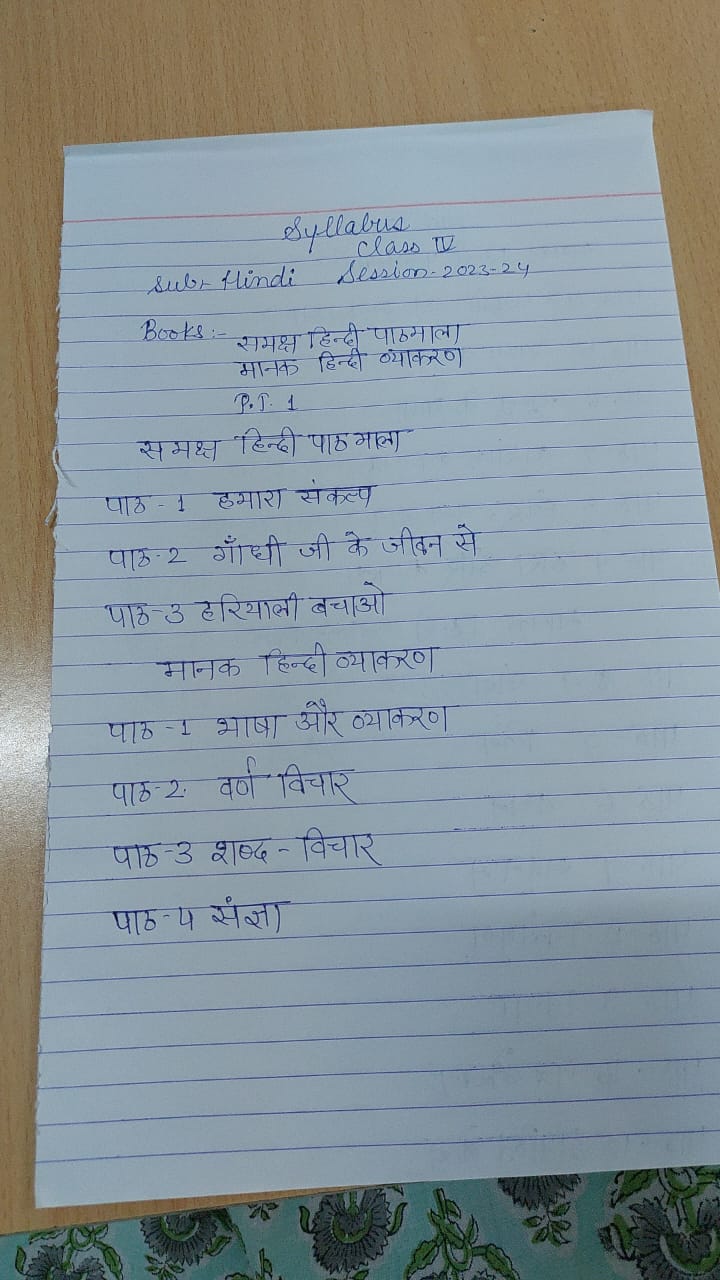 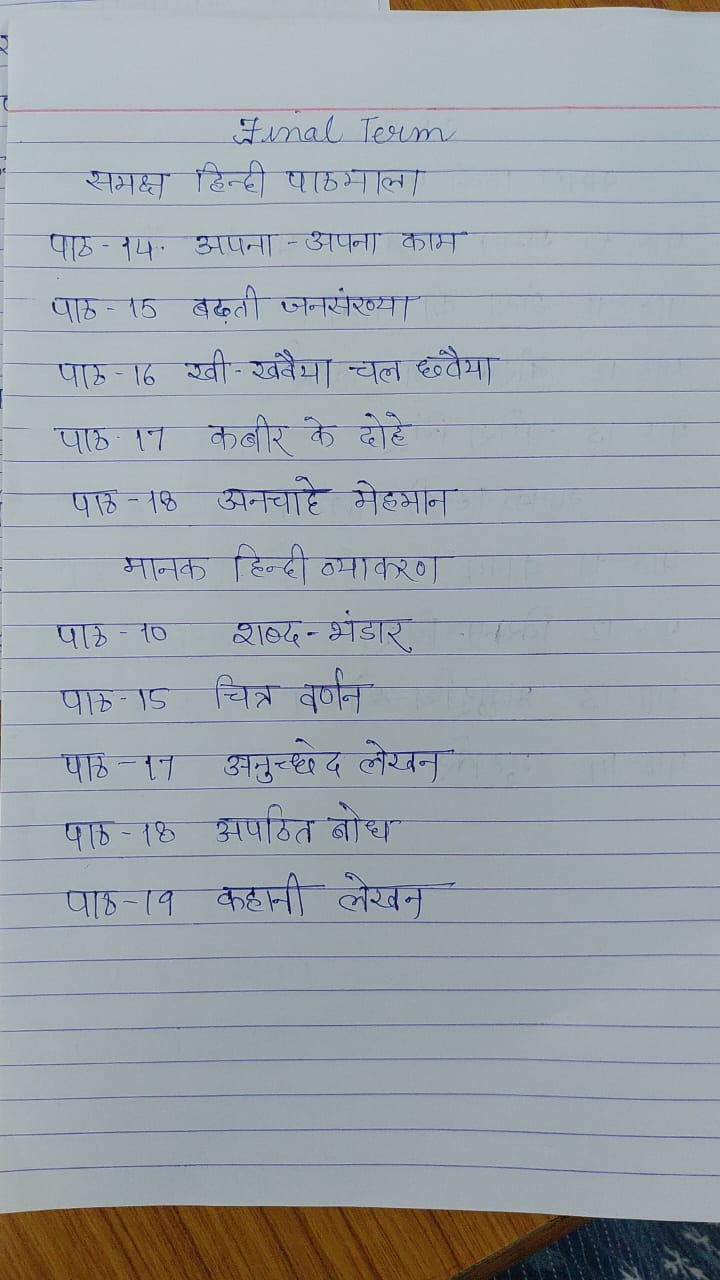 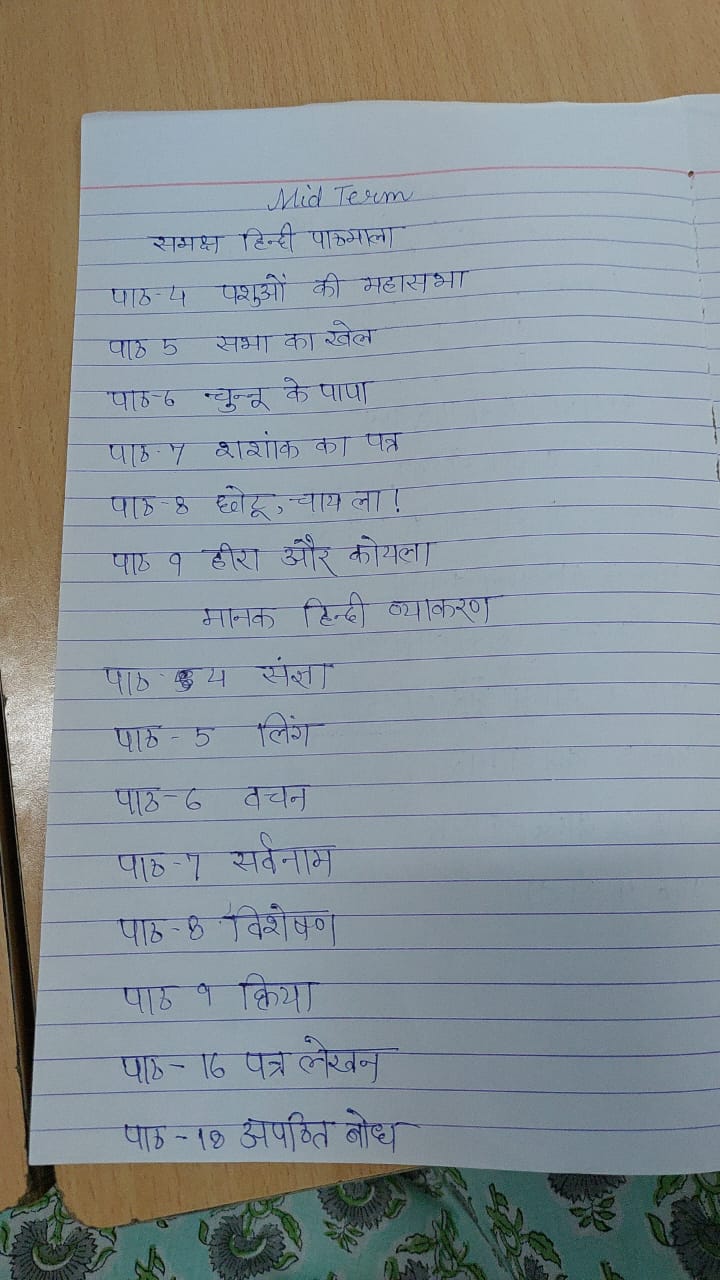 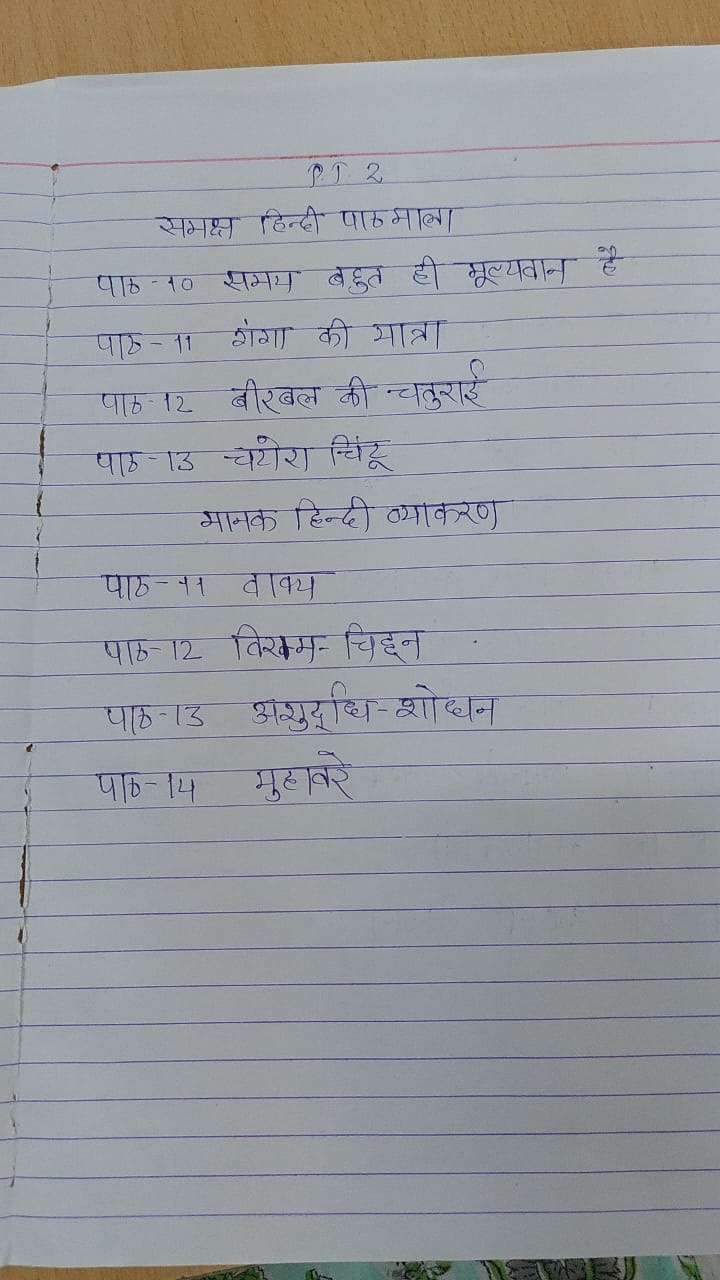 